Accedere alla pagina https://www.dafnae.unipd.it/userInserire Username e password

username: amministrazione
password:___________

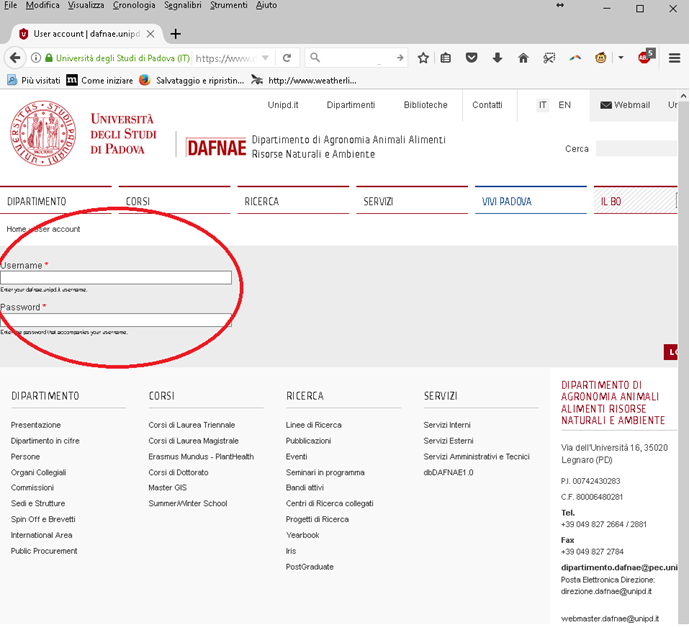 Da menu Content scegliere “search content”: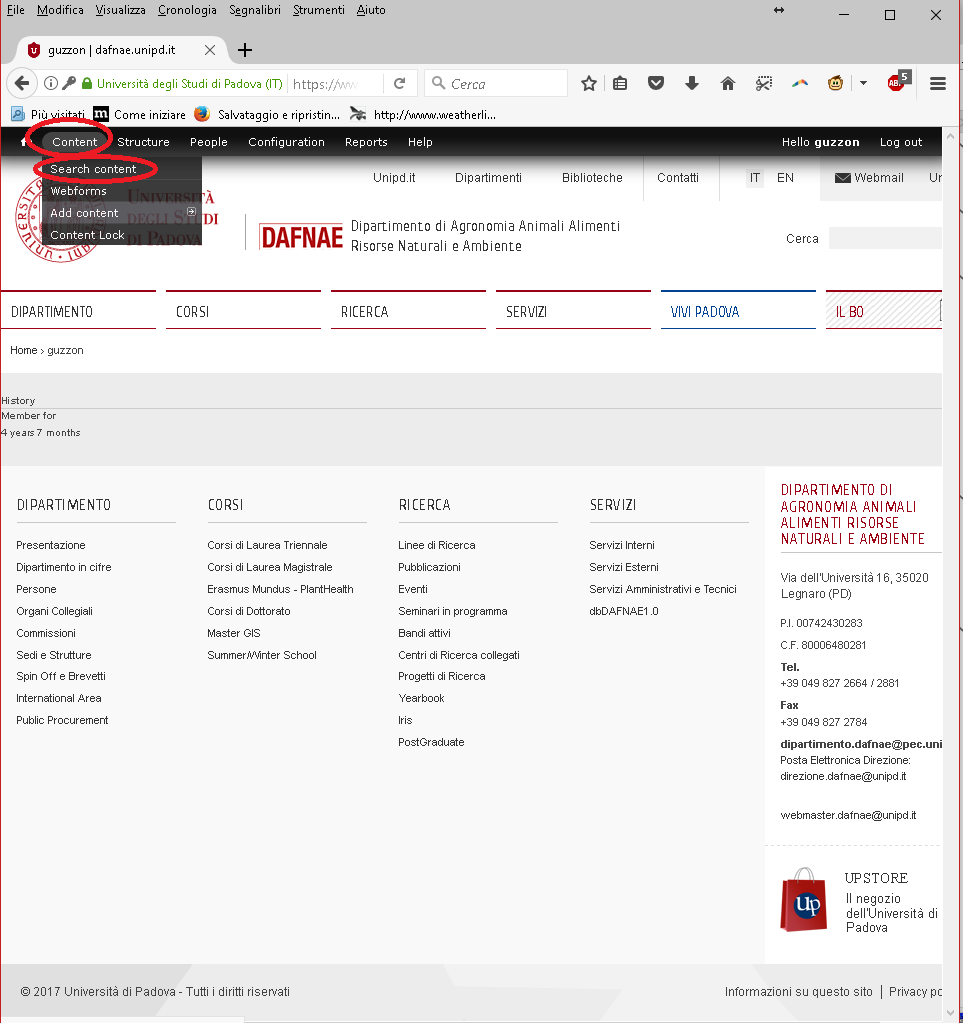 Nella pagina diricerca digitare parte del titolo da ricercare: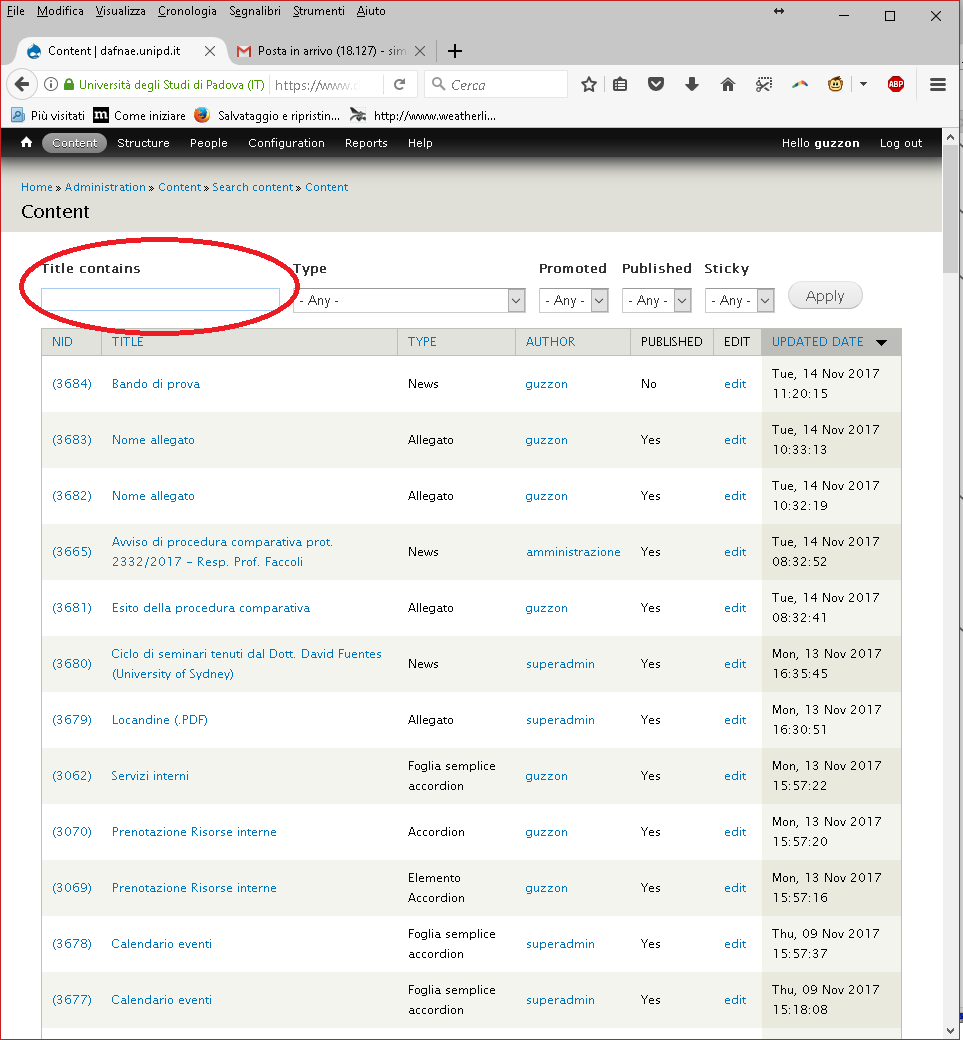 Nel caso specifico digitare “bando di prova” in “title contains”. Subito dopo click su “Apply”.
 Apparirà il seguente risultato: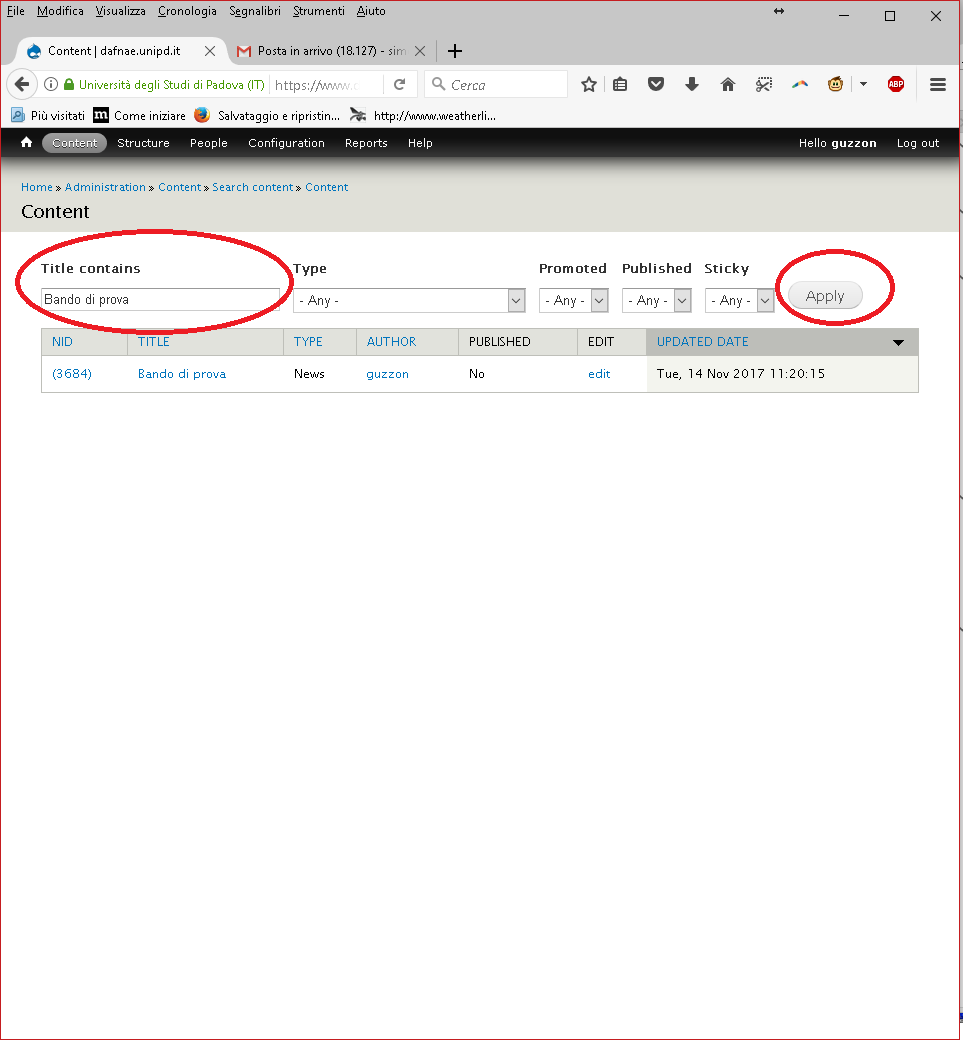 Click su “edit” corrispondente al bando da modificare: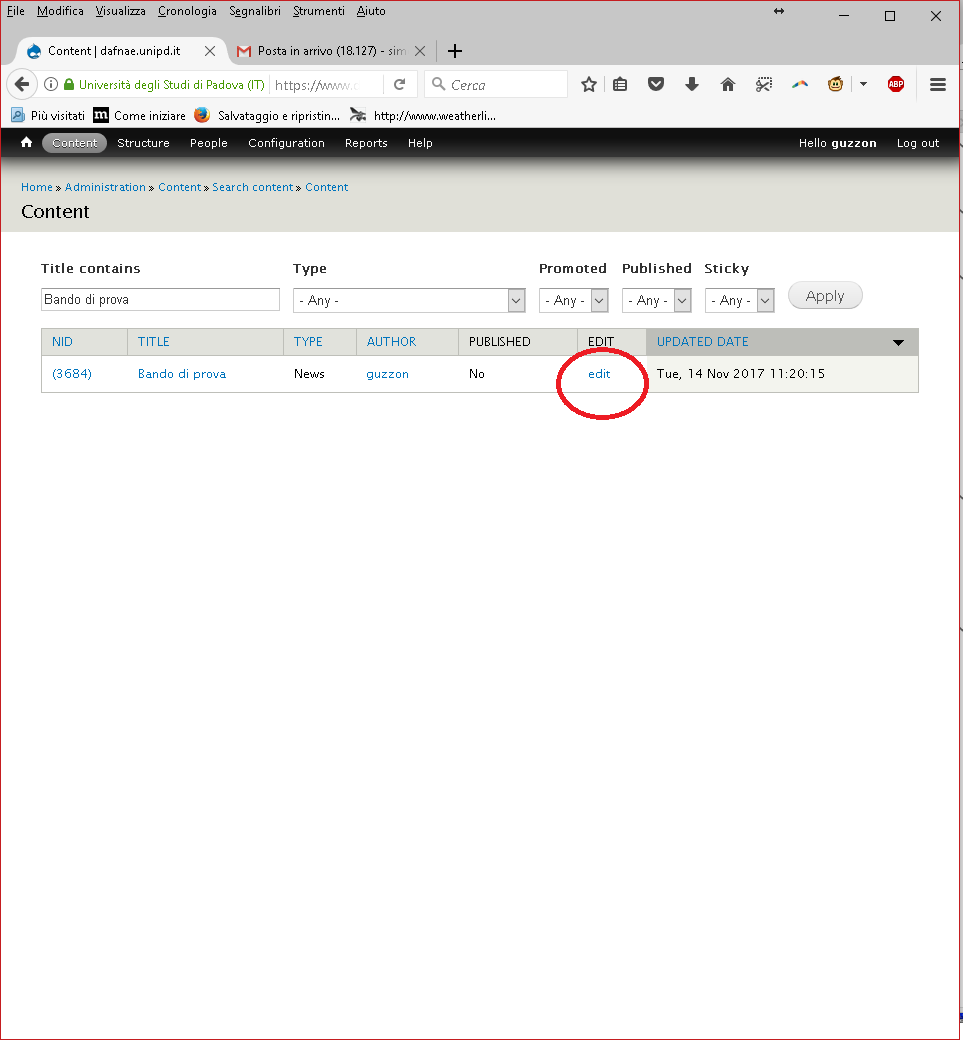 